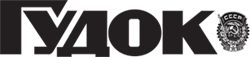  Гудок №1 от 10.01.2020:Гудок №2 от 11.01.2020Гудок №3 от 14.01.2020Гудок №5 от 16.01.2020Гудок №7 от 20.01.2020Гудок №8 от 21.01.2020Гудок №9 от 22.01.2020Гудок №10 от 23.01.2020Гудок №12 от 27.01.2020Гудок №13 от 28.01.2020Гудок №15 от 30.01.2020Гудок №16 от 31.01.2020Гудок №17 от0 3.02.2020Гудок №18 от 04.02.2020Гудок №20 от 06.02.2020Гудок №21 от 07.02.2020Гудок №55 от 31.03.2020Гудок №57 от 01.04.2020Гудок №59 от 02.04.2020Гудок №59 от 03.04.2020Гудок №60 от 06.04.2020Гудок №61 от 07.04.2020Гудок №62 от 08.04.2020Гудок №63 от 09.04.2020Гудок №64 от 10.04.2020Гудок №65 от 13.04.2020Гудок №66 от 14.04.2020Гудок №67 от 15.04.2020Гудок №68 от 16.04.2020Гудок №69 от 17.04.2020Гудок №70 от 20.04.2020Гудок №71 от 21.04.2020Гудок №72 от 22.04.2020Гудок №73 от 23.04.2020Гудок №75 от 27.04.2020Гудок №76 от 28.04.2020Гудок №77 от 29.04.2020Гудок №78 от 30.04.2020Гудок №79 от 06.05.2020Гудок №80 от 07.05.2020Гудок №81 от 08.05.2020Гудок №82 от 12.05.2020Гудок №83 от 13.05.2020Гудок №84 от 14.05.2020Гудок №85 от 15.05.2020Гудок №86 от 18.05.2020Гудок №87 от 19.05.2020Гудок №88 от 20.05.2020Гудок №89 от 21.05.2020Гудок №90 от 22.05.2020Гудок №91 от 25.05.2020Гудок №92 от 26.05.2020Гудок №93 от 27.05.2020Гудок №94 от 28.05.2020Гудок №95 от 29.05.2020Гудок №96 от 01.06.2020Гудок №97 от 02.06.2020Гудок №98 от 03.06.2020Гудок №99 от 04.06.2020Гудок №100 от 05.06.2020Гудок №105 от 15.06.2020Гудок №108 от 18.06.2020Гудок №109 от 19.06.2020Гудок №116 от 30.06.2020Гудок №118 от 02 07.2020Гудок №119 от 03 07.2020Гудок №120 от 06 07.2020Гудок №121 от 07 07.2020Гудок №122 от 08 07.2020Гудок №123 от 09 07.2020Гудок №124 от 10 07.2020Гудок №127 от 15 07.2020Гудок №128 от 16 07.2020Гудок №129 от 17 07.2020Гудок №130 от 20 07.2020Гудок №131 от 21 07.2020Гудок №132 от 22 07.2020Гудок №133 от 23 07.2020Гудок №134 от 24 07.2020Гудок №135 от 27 07.2020Гудок №136 от 28 07.2020Гудок №137 от 29 07.2020Гудок №138 от 30 07.2020Гудок №139 от 31 07.2020Гудок №140 от 03 08.2020Гудок №141 от 04 08.2020Гудок №142 от 05 08.2020Гудок №145 от 10 08.2020Гудок №146 от 11 08.2020Гудок №147 от 12 08.2020Гудок №148 от 13 08.2020Гудок №150 от 17 08.2020Гудок №152 от 19 08.2020Гудок №153 от 20 08.2020Гудок №154 от 21 08.2020Гудок №155 от 24 08.2020Гудок №156 от 25 08.20202020 Дайжесты:​Зарубежные научно-технические изданияМониторинг зарубежных научно-технических изданий и информационных Интернет-ресурсов  01.02.19Мониторинг зарубежных научно-технических изданий  18.01.19Мониторинг зарубежных научно-технических изданий  08.02.19Мониторинг зарубежных научно-технических изданий  01.03.19Мониторинг зарубежных научно-технических изданий  22.03.19Мониторинг зарубежных научно-технических изданий  29.03.19Мониторинг зарубежных научно-технических изданий  05.04.19Мониторинг зарубежных научно-технических изданий  19.04.19Мониторинг зарубежных научно-технических изданий  23.04.19Мониторинг зарубежных научно-технических изданий  26.04.19Мониторинг зарубежных научно-технических изданий  08.05.19Мониторинг зарубежных научно-технических изданий  24.05.19Мониторинг зарубежных научно-технических изданий  04.10.19Мониторинг зарубежных научно-технических изданий  ноябрь 2019​Инновационная деятельностьМониторинг по вопросам инновационной деятельности (№1 от 01.2019)Мониторинг по вопросам инновационной деятельности (№2 от 01.2019)Мониторинг по вопросам инновационной деятельности (№3  январь .2019)Мониторинг по вопросам инновационной деятельности (№5  февраль.2019)Мониторинг по вопросам инновационной деятельности (№7  февраль .2019)Мониторинг по вопросам инновационной деятельности (№14  апрель 2019)Мониторинг по вопросам инновационной деятельности (№15  апрель .2019)Мониторинг по вопросам инновационной деятельности (№16 апрель .2019)Мониторинг по вопросам инновационной деятельности (№17  май .2019)Мониторинг по вопросам инновационной деятельности (№18  май .2019)Мониторинг по вопросам инновационной деятельности (№19  май .2019)Мониторинг по вопросам инновационной деятельности (№23  июнь.2019)Мониторинг по вопросам инновационной деятельности (№33  август 2019)Мониторинг по вопросам инновационной деятельности (№34  сентябрь 2019)Мониторинг по вопросам инновационной деятельности (№35  сентябрь 2019)Мониторинг по вопросам инновационной деятельности (№36  сентябрь 2019)Мониторинг по вопросам инновационной деятельности (№40  октябрь 2019)Мониторинг по вопросам инновационной деятельности (№42  октябрь 2019)Мониторинг по вопросам инновационной деятельности (№43  ноябрь 2019)Мониторинг по вопросам инновационной деятельности (№45 ноябрь 2019)Мониторинг по вопросам инновационной деятельности (№46 ноябрь 2019)Мониторинг по вопросам инновационной деятельности (№47 ноябрь 2019)Мониторинг по вопросам инновационной деятельности (№48  декабрь 2019)Мониторинг по вопросам инновационной деятельности (№49  декабрь 2019)Мониторинг по вопросам инновационной деятельности (№50  декабрь 2019)​Документы, размещенные в АСПИ ЖТДокументы, размещенные в АСПИ ЖТ